【令和２年度　災害ボランティア登録者連絡会】被災家屋のブルーシート張り（編）日　　　時：令和３年１月１６日（土）　1３：30～17：１５（受付1３:00～）会　　　場：奈良県社会福祉総合センター　５階　大会議室（橿原市大久保町320-11）※集合型で研修会を開催しますが、新型コロナウイルス感染症３密対策のため１００名定員の会場にて研修会を行います。対　　　象：奈良県災害ボランティア登録者災害ボランティアに興味がある方・経験がある方講　　　師：特定非営利活動法人災害救援レスキューアシスト代表理事　中島 武志氏定　　　員：40名（先着順）参　加　費：無料主　　　催：奈良県、奈良県社会福祉協議会申　　　込：参加申込書（本書の裏）にご記入の上、1月８日（金）正午までに、FAX（0744-26-0234）にてお申込みください。（※ただし定員になり次第締切）問い合わせ：奈良県社会福祉協議会　総合ボランティアセンター福祉教育・ボランティア活動係TEL　0744-29-0155（月～土8:30～17:15、祝日除く）そ　の　他：○服装は自由ですが、新型コロナウイルス感染症の感染拡大防止対策のため、マスク着用にてご参加お願いします。当日、体調チェックと検温を行いますので、ご協力お願いします。○県内の新型コロナウイルス感染症の状況により、中止かオンライン研修会等の変更も検討しております。中止を含め、変更等ありましたら本会より事前連絡いたします。◆◇◆研修プログラム(予定)◆◇◆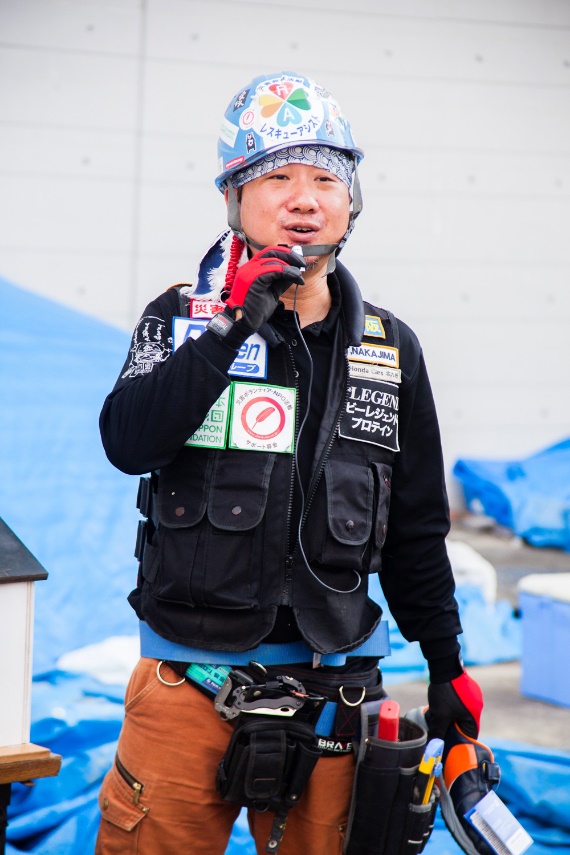 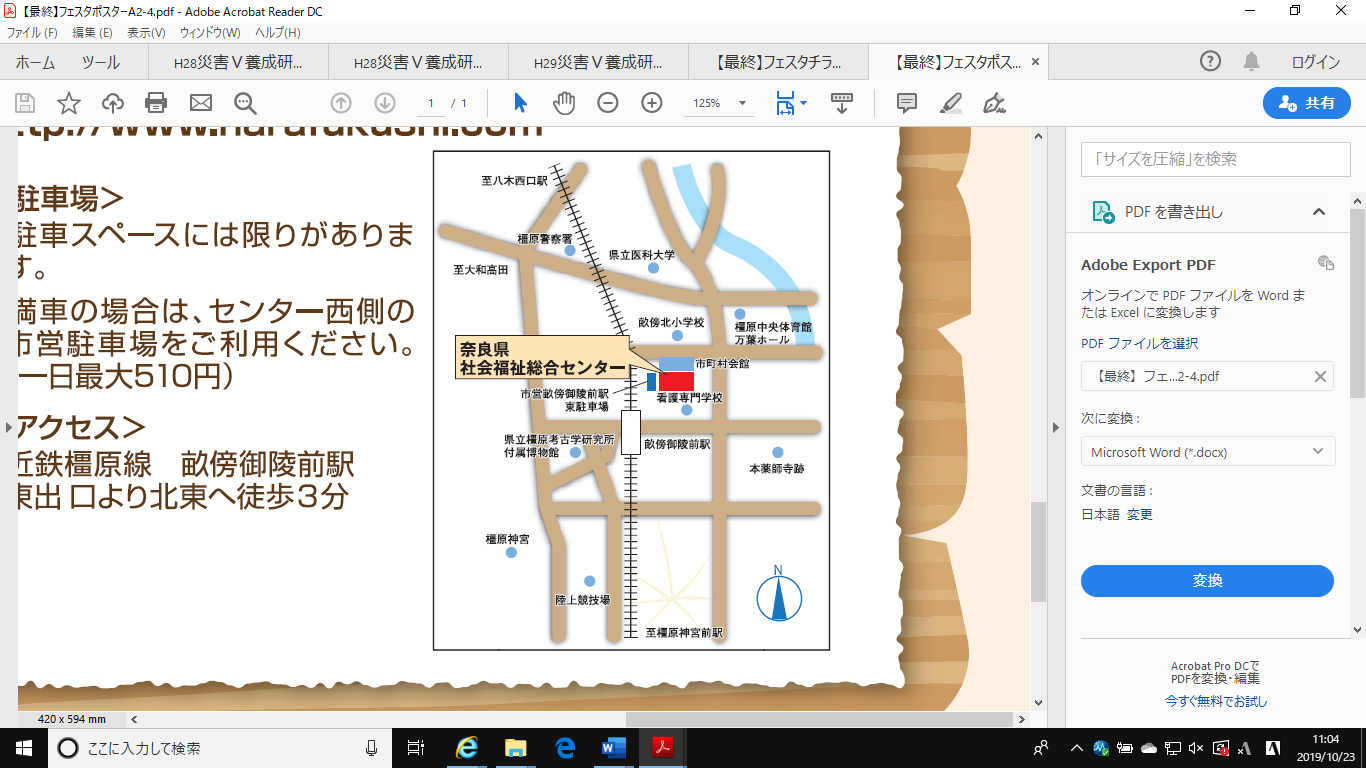 ※近鉄橿原線「畝傍御陵前」駅東出口より北東約80m。公共交通機関でお越しいただくか、西側の市営有料駐車場をご利用ください。（1日最大5２0円）災害ボランティア専門技術研修　被災家屋のブルーシート張り（編）参加申込書　FAX : ０７４４－２６－０２３４  ＊添書不要※本申込書に記載された個人情報は、研修開催の目的のみに利用させていただきます。
なお、本研修会の参加者名簿には氏名・所属を掲載いたします。時間内容(予定)１３：３０～あいさつ・オリエンテーション１３：３５～１４：３５□コロナ禍での災害ボランティアのあり方‥２０２０年７月豪雨の派遣先被災地（熊本県）の様子を踏まえながら、ＪＶＯＡＤ（特定非営利活動法人　全国災害ボランティア支援団体ネットワーク）から発出された「新型コロナウイルス感染症が懸念される状況下におけるボランティア・ＮＰＯ等の災害対応ガイドライン」に沿ってコロナ禍での災害ボランティアのあり方について、お話しいただきます。休憩（１０分）１４：４５～１７：１５□ブルーシート張りの専門性と必要性について‥ブルーシート張りの専門性について学びます。ブルーシート張りの必要性と危険性について理解を深めます。また、技術系ボランティアは専門性が高く、直接的な関わりは難しいですが、間接的な関わりができないか探っていきます。※適宜、休憩を入れながらプログラムを進めていきます。ふりがな性別男　　・　　　女氏名年代10代　・　20代　・　30代40代　・　50代　・　60代以上住所〒　　　〒　　　〒　　　ＴＥＬ所属（団体名等）災害ボランティアの経験について災害ボランティアの経験について災害ボランティアの経験について災害ボランティアの経験について１．あり　（新しいものから2つまで）→　時期：　　　　　年　　　月　/　場所：　　　　　都道府県　　　　　市町村→　時期：　　　　　年　　　月　/　場所：　　　　　都道府県　　　　　市町村２．なし１．あり　（新しいものから2つまで）→　時期：　　　　　年　　　月　/　場所：　　　　　都道府県　　　　　市町村→　時期：　　　　　年　　　月　/　場所：　　　　　都道府県　　　　　市町村２．なし１．あり　（新しいものから2つまで）→　時期：　　　　　年　　　月　/　場所：　　　　　都道府県　　　　　市町村→　時期：　　　　　年　　　月　/　場所：　　　　　都道府県　　　　　市町村２．なし１．あり　（新しいものから2つまで）→　時期：　　　　　年　　　月　/　場所：　　　　　都道府県　　　　　市町村→　時期：　　　　　年　　　月　/　場所：　　　　　都道府県　　　　　市町村２．なし